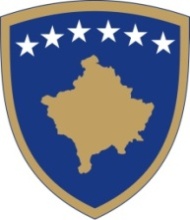 Republika e KosovësRepublika Kosova – Republic of Kosovo Qeveria – Vlada – Government Ministria e Kulturës, Rinisë dhe SportitMinistarstvo Kulture, Omladine i Sporta – Ministry of Culture, Yoyth and SportsLIGJI PËR FILARMONINË E KOSOVËS, OPERËN E KOSOVËS DHE BALETIN KOMBËTAR TË KOSOVËSLAW ON KOSOVO PHILHARMONIC, OPERA AND NATIONAL BALLETZAKON O FILHARMONIJI KOSOVA, OPERI KOSOVA I NACIONALNOM  BALETU  KOSOVAKuvendi i Republikës së Kosovës,Në mbështetje të Nenit 65 (1) të Kushtetutës së Republikës së Kosovës,Miraton:LIGJIN PËR FILARMONINË E KOSOVËS, OPERËN E KOSOVËS DHE BALETIN KOMBËTAR TË KOSOVËSDISPOZITAT E PЁRGJITHSHMENeni 1Qëllimi i LigjitQëllimi i këtij Ligji është rregullimi i organizimit të veprimtarisë dhe funksionimi i institucioneve të Filarmonisë së Kosovës, Operës së Kosovës dhe Baletit Kombëtar të Kosovës, të cilat ushtrojnë veprimtari kulturo-artistike me interes të veçantë për Kosovën.Neni 2FushëveprimiDispozitat e këtij Ligji rregullojnë veprimtarinë, organizimin dhe funksionimin e Filarmonisë së Kosovës, Operës së Kosovës dhe të Baletit Kombëtar të Kosovës.Neni 3Përkufizimet1.  Filarmonia e Kosovës është institucionkombëtar i përbërë nga orkestra simfonike dhe kori profesional:1.1.  Orkestra      simfonike        ështëformacion i përbërë nga 60-80 instrumentistë profesionistë;1.2.  Kori profesional është formacion      i         përbërë     nga      40-60   koristë       profesionistë.2.  Opera  e   Kosovës    është  institucionkombëtar i përbërë nga orkestra  simfonike, kori, solistët vokalë dhe trupa e baletit:2.1.  Orkestra  simfonike  e    operësështë formacion i përbërë nga 60-80 instrumentistë profesionistë;2.2.  Kori  i  operës është  formacion i     përbërë       nga        40-60         koristë     profesionistë.3.  Baleti    Kombëtar    i   Kosovës ështëinstitucion i përbërë nga profesionistët e baletit, nga minimumi 16 çifte balerinësh dhe më shumë.Neni 4Themelimi dhe veprimtaria e Filarmonisë së Kosovës, Operës dhe Baletit Kombëtar të Kosovës1.  Institucionet e Filarmonisë së Kosovës,Operës së Kosovës dhe Baletit Kombëtar të Kosovës janë të themeluara nga Kuvendi i Kosovës, në kuadër të Ministrisë së Kulturës.2.  Themelimi  i  institucioneve  të  tjera tënivelit lokal dhe privat të Filarmonisë, Operës dhe Baletit bëhen sipas këtij Ligji, ndërsa kushtet dhe kriteret për themelimin e tyre përcaktohen me akt nënligjor të miratuar nga Ministria e Kulturës.Neni 5Veprimtaria e institucioneveVeprimtaria artistike e Filarmonisë së Kosovës, Operës së Kosovës dhe Baletit Kombëtar të Kosovës përfshin përgatitjen, organizimin dhe shfaqjen publike të koncerteve, operave, baletit dhe formave të tjera skenike-muzikore.Neni 6Selia dhe simbolet1.  Selia e Filarmonisë së Kosovës, Operëssë Kosovës dhe e Baletit Kombëtar të Kosovës është në Prishtinë.2.  Filarmonia   e    Kosovës,       Opera   eKosovës dhe Baleti Kombëtar i Kosovës i kanë simbolet identifikuese institucionale dhe artistike, logot dhe vulat.Neni 7Pavarësia institucionaleFilarmonia e Kosovës, Opera e Kosovës dhe Baleti Kombëtar i Kosovës janë institucione të pavarura skenike-muzikore të Kosovës.Neni 8Financimi i veprimtarisë së institucioneve1.  Mjetet  financiare  për  zhvillim  efikasdhe të suksesshëm për punë, aktivitete dhe veprimtari të Filarmonisë së Kosovës, Operës së Kosovës dhe Baletit Kombëtar të Kosovës sigurohen nga Buxheti i Republikës së Kosovës, këto institucione kanë kodet e veçanta buxhetore.2.  Filarmonia    e       Kosovës,   Opera   eKosovës dhe Baleti Kombëtar i Kosovës mund të sigurojnë mjete edhe nga donacionet e sponsorizimet dhe ato mjete mund t’i përdorin për veprimtarinë e tyre.ORGANIZIMI I BRENDSHËM DHE FUNKSIONIMINeni 9Njësitë e institucioneve1.  Filarmonia e Kosovës ka dy njësi: 1.1.  Orkestrën simfonike; dhe1.2.  Korin profesional.2.  Opera e Kosovës ka katër njësi:2.1.  Orkestrën simfonike;2.2.  Korin e operës; 2.3.  Solistët vokalë;2.4.  Trupën e baletit.3.  Baleti Kombëtar i Kosovës ka dy njësi:3.1.  Trupën rezidente të baletit; 3.2.  Solistët e baletit.4.  Sipas  nevojës dhe planeve zhvillimore,struktura dhe numri i njësive të tri institucioneve mund të modifikohet.5.  Puna,   organizimi  dhe    funksionimi injësive të institucioneve të Filarmonisë së Kosovës, Operës së Kosovës dhe Baletit Kombëtar të Kosovës rregullohen me akte nënligjore të brendshme. Neni 10Organet udhëheqëse të Filarmonisë së Kosovës, Operës së Kosovës dhe Baletit Kombëtar të Kosovës1.  Organet  udhëheqëse  të Filarmonisë sëKosovës janë:     1.1. Këshilli Drejtues;      1.2.  Drejtori. 2.  Organet    udhëheqëse    të    Operës  sëKosovës janë:     2.1. Këshilli Drejtues;      2.2. Drejtori. 3.  Organet    udhëheqëse     të        BaletitKombëtar të Kosovës janë:     3.1.  Këshilli Drejtues;     3.2.  Drejtori. Neni 11Veçantitë organizative dhe menaxhuese të Filarmonisë së Kosovës, Operës së Kosovës dhe Baletit Kombëtar të Kosovës1.  Filarmonia     e    Kosovës,   Opera     eKosovës dhe Baleti Kombëtar i Kosovës janë bartëse të të drejtave, detyrave dhe përgjegjësive organizative dhe menaxhuese për fushat artistike për të cilat janë themeluar.2.  Në   institucionet   e     Filarmonisë   sëKosovës, Operës së Kosovës dhe Baletit Kombëtar të Kosovës punojnë dhe veprojnë punëtorët e rregullt dhe bashkëpunëtorët e angazhuar të jashtëm të fushave përkatëse artistike.3.  Punëtori  i   rregullt    i  Filarmonisë  sëKosovës,   Operës së Kosovës dhe Baletit Kombëtar të Kosovës mund të krijojë marrëdhënie të rregullt pune vetëm me njërën nga institucionet e parapara me këtë Ligj.4.  Punëtori   i   rregullt  i   Filarmonisë  sëKosovës, Operës së Kosovës dhe Baletit Kombëtar të Kosovës parimisht mund të angazhohet në punë dhe në detyra të tjera sipas nevojës së këtyre institucioneve.5.  Punën    e    Filarmonisë   së   Kosovës,Operës së Kosovës dhe Baletit Kombëtar të Kosovës e udhëheqin organet përkatëse drejtuese sipas këtij Ligji.6.  Organizimi   dhe    puna   e   njësive  tëFilarmonisë së Kosovës, Operës së Kosovës dhe Baletit Kombëtar të Kosovës rregullohen më hollësisht me statute dhe akte të tjera të veçanta nënligjore të secilit institucion, të cilat i miraton ministri.DISPOZITAT E VEÇANTANeni 12Veprimtaria e Filarmonisë së Kosovës1.  Filarmonia e Kosovës me veprimtarinëe saj ka për qëllim: të nxitë, të zhvillojë, të avancojë publikun dhe të promovojë krijimtarinë artistike muzikore kombëtare dhe botërore nëpërmjet shfaqjeve dhe koncerteve siç janë:1.1.  Interpretimi    i        veprave      tëkompozitorëve vendorë dhe të huaj;1.2.  Nxitja   e  krijimtarisë  së vepraveorigjinale kombëtare dhe interpretimi i tyre;1.3. Organizimi i koncerteve artistike muzikore në vend dhe jashtë vendit;1.4.  Bashkëpunimi  me artistë vendorëdhe të huaj;1.5.  Bashkëpunimi   me   institucionetkulturore në qendrat e tjera kulturore në vend dhe jashtë vendit;1.6.  Promovimi    ndërkombëtar         ikrijuesve dhe performuesve kosovarë;1.7.  Bashkëpunimi    me    organizatatkulturore të diasporës;1.8.  Incizimi  audio-vizual për nevojate veta si dhe për nevojat e mediumeve të shkruara, elektronike dhe të interesuarve të tjerë;1.9.  Marrëveshjet e bashkëpunimit meradio televizionet  publike dhe private;1.10.  Interpretimi     i      përmbajtjeveedukative- pedagogjike për fëmijë dhe rini;1.11.  Përkrahja e zhvillimit artistik përtalentet e reja;1.12.  Realizimi   i   programeve     përpersona me aftësi të veçanta dhe të kufizuara;1.13.  Bashkëpunimi  me  hulumtues tëcilët hulumtojnë trashëgiminë muzikore-shpirtërore;1.14.  Arkivimi    i    botimeve e ipublikimeve siç janë: materialet notale, broshurat, posterat, CD-të, audio dhe video-incizimet;1.15.  Botimi,  shumëzimi dhe shitja  eaudio- incizimeve;1.16.  Mbështetja    në          arsimiminprofesional të punonjësve të institucionit;1.17.  Nxitja   për   zhvillim të muzikëskamertale;1.18.  Sigurimi         i      shërbimit    tëveprimtarisë arkivore;1.19.  Informimi    i      rregullt       mbiaktivitetin koncertal në media.Neni 13Organet udhëheqëse1.  Organet  udhëheqëse  të Filarmonisë sëKosovës janë:     1.1.  Këshilli Drejtues; dhe      1.2.  Drejtori. Neni 14Këshilli Drejtues i Filarmonisë së KosovësKëshilli Drejtues i Filarmonisë së Kosovës është organi më i lartë i institucionit.Neni 15Përbërja dhe përfaqësimi i Këshillit Drejtues1.  Këshilli Drejtues i Filarmonisë përbëhetnga 5 anëtarë.2.  Këshilli   Drejtues  përbëhet   nga  këtaanëtarë:2.1.  Dy   (2)   anëtarë,    punonjës     tërregullt të Filarmonisë së Kosovës;2.2.  Një (1) anëtar i jashtëm nga fushapërkatëse;2.3.  Një  (1)  anëtar  i  shoqërisë civilenga fusha përkatëse.3.  Një (1) anëtar i Ministrisë së Kulturës.4.  Këshillin   Drejtues   e    emëron     dheshkarkon ministri i Kulturës.5.  Dy anëtarët  e  Filarmonisë propozohennga Filarmonia.6.  Drejtori i Filarmonisë së Kosovës ka tëdrejtë të marrë pjesë në mbledhjet e Këshillit Drejtues, të jep sqarime dhe propozime përkatëse, por pa të drejtë vote.7. Puna dhe detyrat e Këshillit Drejtues rregullohen me akt nënligjor, të cilin e harton vetë Këshilli Drejtues dhe e miraton ministri.8.  Mandati  i    Këshillit   Drejtues zgjat 4vjet.9.  Këshilli    Drejtues   për     punën     vetkompensohet, vlera e kompensimit caktohet me vendim të ministrit. Neni 16Detyrat e Këshillit Drejtues1.  Këshilli  Drejtues   i   Filarmonisë     sëKosovës ka këto detyra dhe përgjegjësi:1.1.  Harton  Statutin  e Filarmonisë sëKosovës, të cilin e miraton ministri; 1.2.  Harton  rregullore  dhe    akte    tëndryshme normative që rregullojnë  veprimtarinë e Filarmonisë së Kosovës, të cilat i miraton ministri;1.3.  Monitoron      ligjshmërinë    dheveprimtarinë e institucionit;1.4.  Vlerëson punën e drejtorit;1.5.  Me propozim  të drejtorit miratonprogramin artistik, planin e punës dhe planin financiar vjetor;1.6.  Shqyrton   dhe    miraton  raportinvjetor financiar të Filarmonisë së Kosovës;1.7.  Zgjedh  dhe  i  propozon ministritkandidatin për drejtor të Filarmonisë së Kosovës;1.8.  Inicion procedurën dhe i propozonministrit shkarkimin e drejtorit të Filarmonisë së Kosovës;1.9.  Kryen   edhe   detyra  të   tjera  tëpërcaktuara me këtë Ligj dhe me Statutin e Filarmonisë së Kosovës;1.10.  Këshilli  Drejtues  merr  vendimme shumicën absolute të votave të të gjithë anëtarëve;1.11.  Për   punën   e   vet   i    raportonministrit të Kulturës.Neni 17Puna e Këshillit Drejtues1.  Mbledhjet   e    Këshillit     Drejtues  tëFilarmonisë së Kosovës i thërret dhe i drejton kryetari i Këshillit.2.  Këshilli    Drejtues    i    Filarmonisë sëKosovës mund të punojë dhe të vendosë nëse në mbledhjet e tij janë të pranishëm shumica e anëtarëve të Këshillit.3.  Mënyra   e   punës,   kompetencat   dheautorizimet e Këshillit Drejtues rregullohen me akt nënligjor të cilin e aprovon ministri.Neni 18Drejtori i Filarmonisë së KosovësDrejtori i Filarmonisë së Kosovës është udhëheqës dhe organ ekzekutiv i saj.Neni 19Detyrat dhe përgjegjësitë drejtorit1.  Në  cilësi të udhëheqësit të Filarmonisësë Kosovës drejtori i saj kryen dhe udhëheq këto punë:1.1.  Udhëheq              punën              e    Filarmonisë së Kosovës;1.2.  Përfaqëson       dhe        përgjigjet       për veprimtarinë materiale-financiare dhe për ligjshmërinë e afarizmin e Filarmonisë së Kosovës;1.3.  Propozon   programin     vjetor  tëpunës për aprovim nga Këshilli Drejtues;1.4.  Zbaton    vendimet   e     KëshillitDrejtues;1.5.  Zbaton           Rregulloren        për organizimin dhe sistematizimin e vendeve të punës, të cilën e miraton Këshilli Drejtues;1.6.  Merr     vendim        lidhur       memarrëdhënien e punës së punëtorëve konform procedurave ligjore;1.7.  Kryen    edhe     punë    të      tjera lidhur me punën e Filarmonisë së Kosovës në pajtim me këtë Ligj dhe me akte të tjera nënligjore;1.8.  Merr   pjesë   në punën e KëshillitDrejtues dhe të komisioneve të trupave të tjerë të tij pa të drejtë vote.Neni 20Zgjedhja e drejtorit të Filarmonisë së Kosovës1.  Drejtori  zgjidhet  në  bazë të konkursitpublik të shpallur nga MKRS-ja me propozim të Këshillit Drejtues.2.  Mandati  i  drejtorit  të  Filarmonisë  sëKosovës zgjat 4 vjet, me mundësi rizgjedhjeje.3.  Drejtor   i   Filarmonisë   së     Kosovëszgjidhet kandidati i cili përveç kushteve të përgjithshme i plotëson edhe këto kushte:3.1.  Ka     përgatitje          universitareprofesionale të fushës së artit muzikor;3.2.  Ka së paku 5 vjet përvojë pune nëudhëheqje të institucioneve kulturore;3.3. Ka njohuri të mjaftueshme për veprimtarinë e institucionit;3.4. Ka aftësi/shkathtësi organizative dhe menaxheriale të punës;3.5.  Njeh gjuhën angleze.Neni 21Ndërprerja e mandatit të drejtorit1.  Mandati  i  drejtorit  ndërpritet  në këtoraste:1.1.  Në rast të dorëheqjes së tij;1.2.  Nëse   nuk   vepron  në pajtim meligjin dhe legjislacionin në fuqi;1.3.  Nëse   me    punën    e    tij        tëpapërgjegjshme e dëmton veprimtarinë e institucionit;1.4.  Me propozim të Këshillit Drejtuesministri merr vendim për shkarkimin e drejtorit. DISPOZITAT E VEÇANTANeni 22Veprimtaria e Operës së Kosovës1.  Opera e Kosovës me veprimtarinë e sajka për qëllim: të nxitë, të zhvillojë, të avancojë, të publikojë dhe të promovojë krijimtarinë operistike kombëtare dhe botërore nëpërmjet shfaqjeve dhe koncerteve siç janë:1.1.  Interpretimi   i veprave operistiketë kompozitorëve vendorë dhe të huaj;1.2. Nxitja e krijimtarisë së veprave origjinale operistike kombëtare dhe interpretimi i tyre;1.3.  Organizimi i shfaqjeve operistikenë vend dhe jashtë vendit;1.4.  Bashkëpunimi me artistë vendorëdhe të huaj;1.5.  Bashkëpunimi   me   institucionetkulturore vendore dhe ndërkombëtare;1.6.  Promovimi     ndërkombëtar        ikrijuesve dhe performuesve operistikë kosovarë;1.7.  Incizimi  audio-vizual për nevojate veta si dhe për nevojat e mediumeve të shkruara, elektronike dhe të interesuarve të tjerë;1.8.  Marrëveshjet e bashkëpunimit meradio televizionet  publike dhe private;1.9.  Interpretimi       i      përmbajtjeveedukative- pedagogjike për të rinj;1.10.  Përkrahja e zhvillimit artistik përtalentet e reja;1.11.  Realizimi    i    programeve   përpersona me aftësi të veçanta dhe të kufizuara;1.12.  Arkivimi     i      botimeve   e    ipublikimeve siç janë: materialet notale, broshurat, posterat, CD-të, audio dhe video-incizimet;1.13.  Botimi,   shumëzimi dhe shitja eaudio- incizimeve;1.14.  Mbështetja       në       arsimiminprofesional të punonjësve të institucionit;1.15.  Nxitja   për  zhvillim të  muzikëskamertale;1.16.  Sigurimi     i     shërbimit         tëveprimtarisë arkivore;1.17.  Informimi    i       rregullt      mbiaktivitetin koncertal në media.Neni 23Organet udhëheqëse të Operës së Kosovës1.  Organet    udhëheqëse    të   Operës  sëKosovës janë:     1.1.  Këshilli Drejtues;      1.2. Drejtori. Neni 24Këshilli Drejtues i Operës së KosovësKëshilli Drejtues i Operës së Kosovës është organi më i lartë i institucionit.Neni 25Përbërja dhe përfaqësimi i Këshillit Drejtues1.  Këshilli  Drejtues  i Operës së Kosovëspërbëhet nga 5 anëtarë.2.  Këshilli   Drejtues  përbëhet  nga   këtaanëtarë:2.1.  Dy (2) anëtarë punonjës të rregullttë Operës së Kosovës;2.2.  Një (1) anëtar i jashtëm nga fushapërkatëse;2.3.  Një  (1)  anëtar  i  shoqërisë civilenga fusha përkatëse;2.4.  Një   (1)    anëtar   i  Ministrisë sëKulturës.3.  Këshillin       Drejtues   e   emëron  dheshkarkon ministri i Kulturës.4.  Dy   anëtarët   e    Operës  së  Kosovëspropozohen nga Opera e Kosovës.5.  Drejtori   i  Operës  së  Kosovës   ka  tëdrejtë të marrë pjesë në mbledhjet e Këshillit Drejtues, të jep sqarime dhe propozime përkatëse, por pa të drejtë vote. 6.  Puna   dhe  detyrat  e Këshillit Drejtuesrregullohen me akt nënligjor, të cilin e harton vetë Këshilli Drejtues dhe e miraton ministri.7.  Mandati   i   Këshillit  Drejtues  zgjat 4vjet.8.  Këshilli   Drejtues   për   punën  e    vetkompensohet me shumën e cila përcaktohet me vendim të ministrit.Neni 26Detyrat e Këshillit Drejtues1.  Këshilli  Drejtues  i Operës së Kosovëska këto detyra dhe përgjegjësi:1.1.  Harton     Statutin   e    Operës  sëKosovës;1.2.  Harton    rregullore   dhe  akte   tëndryshme normative që rregullojnë  veprimtarinë e Operës së Kosovës, të cilat i miraton ministri;1.3.  Monitoron      ligjshmërinë     dheveprimtarinë e institucionit;1.4.  Vlerëson   punën    e   drejtorit  tëOperës së Kosovës;1.5.  Me propozim  të drejtorit miratonprogramin artistik, planin e punës dhe planin financiar vjetor të Operës së Kosovës;1.6.  Shqyrton   dhe   miraton   raportinvjetor financiar të Operës së Kosovës;1.7.  Zgjedh  dhe  i  propozon ministritkandidatin për drejtor të Operës së Kosovës;1.8.  Inicion procedurën dhe i propozonministrit shkarkimin e drejtorit të Operës së Kosovës;1.9.  Kryen   edhe    detyra  të  tjera tëpërcaktuara me këtë Ligj dhe me Statutin e Operës së Kosovës;1.10. Këshilli Drejtues merr vendim me shumicën absolute të votave të të gjithë anëtarëve;1.11.  Për    punën   e  vet   i    raportonministrit të Kulturës.Neni 27Puna e Këshillit Drejtues1.  Mbledhjet    e    Këshillit    Drejtues  tëOperës së Kosovës i thërret dhe i drejton kryetari i Këshillit Drejtues.2.  Këshilli   Drejtues i Operës së Kosovësmund të punojë dhe të vendosë nëse në mbledhjet e tij janë të pranishëm shumica e anëtarëve të Këshillit.3.  Mënyra   e   punës,   kompetencat   dheautorizimet e Këshillit Drejtues rregullohen me akt nënligjor.Neni 28Drejtori i Operës së KosovësDrejtori i Operës së Kosovës është udhëheqës dhe organ ekzekutiv i saj.Neni 29Detyrat dhe përgjegjësitë e drejtorit1.  Drejtori i Operës së Kosovës kryen dheudhëheq këto punë:1.1.  Udhëheq   punën   e    Operës sëKosovës;1.2. E përfaqëson dhe përgjigjet për veprimtarinë materiale-financiare dhe për ligjshmërinë e afarizmin e Operës së Kosovës;1.3.  Propozon    programin    vjetor  tëpunës për aprovim nga Këshilli Drejtues;1.4.  Zbaton    vendimet    e    KëshillitDrejtues;1.5.  Zbaton          Rregulloren         përorganizimin dhe sistematizimin e vendeve të punës, të cilën e miraton Këshilli Drejtues;1.6.  Merr     vendim       lidhur        memarrëdhënien e punës së punëtorëve konform procedurave ligjore;1.7.  Kryen   edhe  punë  të tjera lidhurme punën e Operës së Kosovës në pajtim me këtë Ligj dhe me akte të tjera nënligjore;1.8.  Merr   pjesë   në punën e KëshillitDrejtues pa të drejtë vote.Neni 30Zgjedhja e drejtorit të Operës së Kosovës1.  Drejtori   zgjidhet  në bazë të konkursitpublik të shpallur nga MKRS-ja me propozim të Këshillit Drejtues.2.  Mandati    i   drejtorit   të     Operës   sëKosovës zgjat 4 vjet, me mundësi rizgjedhjeje.3.  Drejtor   i   Operës së Kosovës zgjidhetkandidati i cili përveç kushteve të përgjithshme i plotëson edhe këto kushte:3.1.  Ka       përgatitje        universitareprofesionale të fushës së artit muzikor;3.2. Ka së paku 5 vjet përvojë pune në udhëheqje të institucioneve kulturore;3.3 Ka njohuri të mjaftueshme për veprimtarinë e institucionit;3.4. Ka aftësi/shkathtësi organizative dhe menaxheriale të punës;3.5. Njeh gjuhën angleze.Neni 31Ndërprerja e mandatit të drejtorit1.  Mandati   i  drejtorit  ndërpritet në këtoraste:1.1.  Në rast të dorëheqjes së tij;1.2. Nëse nuk vepron në pajtim me ligjin dhe legjislacionin në fuqi;1.3.  Nëse    me     punën    e     tij     tëpapërgjegjshme e dëmton veprimtarinë e institucionit;1.4.  Me     propozim      të      KëshillitDrejtues, ministri merr vendim për shkarkimin e drejtorit. DISPOZITAT E VEÇANTANeni 32Veprimtaria e Baletit Kombëtar të Kosovës1.  Baleti       Kombëtar     i   Kosovës   meveprimtarinë e vet ka për qëllim: të nxitë, të zhvillojë, të avancojë publikun dhe të promovojë krijimtarinë artistike koreografike kombëtare dhe botërore nëpërmjet shfaqjeve siç janë:1.1.  Interpretimi   i    veprave vendore dhe të huaja;1.2.  Nxitja   e  krijimtarisë së  vepraveorigjinale kombëtare dhe interpretimi i tyre;1.3.  Organizimi   i   shfaqjeve në venddhe jashtë vendit;1.4.  Bashkëpunimi me artistë vendorëdhe të huaj;1.5.  Bashkëpunimi    me   institucionetkulturore në qendrat e tjera kulturore në vend dhe jashtë vendit;1.6.  Promovimi        ndërkombëtar     ikrijuesve dhe performuesve kosovarë;1.7.  Bashkëpunimi      me  organizatatkulturore të diasporës;1.8.  Incizimi  audio-vizual për nevojate veta si dhe për nevojat e mediumeve të shkruara, elektronike dhe të interesuarve të tjerë;1.9.  Marrëveshjet e bashkëpunimit meradio televizionet  publike dhe private;1.10.  Interpretimi    i       përmbajtjeveedukative- pedagogjike për fëmijë dhe rini;1.11.  Përkrahja e zhvillimit artistik përtalentet e reja;1.12.  Realizimi     i    programeve  përpersona me aftësi të veçanta dhe të kufizuara;1.13.  Arkivimi     i       botimeve   e   ipublikimeve siç janë: broshurat, posterat, CD-të audio dhe video-incizimet;1.14.  Monitorimi           i       ShkollësKombëtare të Baletit, përmes komisionit mbikëqyrës të deleguar nga vetë institucioni;1.15.  Botimi,   shumëzimi dhe shitja evideo- incizimeve;1.16.  Mbështetja         në     arsimiminprofesional të punonjësve të institucionit;1.17.  Ofrimi      i        mundësisë    përpunonjësit në krijimtari;1.18.  Sigurimi      i       shërbimit      tëveprimtarisë arkivore;1.19.  Informimi   i       rregullt      mbiaktivitetet e institucionit në media.Neni 33Organet udhëheqëse të Baletit Kombëtar të Kosovës1.  Organet     udhëheqëse     të       BaletitKombëtar të Kosovës janë:     1.1.  Këshilli Drejtues;     1.2.  Drejtori. Neni 34Këshilli Drejtues i Baletit Kombëtar të KosovësKëshilli Drejtues i Baletit Kombëtar të Kosovës është organi më i lartë i institucionit.Neni 35Përbërja dhe përfaqësimi i Këshillit Drejtues1.  Këshilli  Drejtues i Baletit Kombëtar tëKosovës përbëhet nga 5 anëtarë.2.  Këshilli    Drejtues   përbëhet  nga këtaanëtarë:2.1.  Dy (2) anëtarë punonjës të rregullttë Baletit Kombëtar të Kosovës;2.2.  Një (1) anëtar i jashtëm nga fushapërkatëse;2.3.  Një (1) anëtar   i  shoqërisë  civilenga fusha përkatëse;2.4.  Një   (1)   anëtar  i    Ministrisë sëKulturës.3.  Këshillin     Drejtues     e emëron dhe eshkarkon ministri i Kulturës.4.  Dy   anëtarët  e   Baletit   Kombëtar   tëKosovës propozohen nga Baleti Kombëtar i Kosovës.5.  Drejtori  i Baletit Kombëtar të Kosovëska të drejtë të marrë pjesë në mbledhjet e Këshillit Drejtues, të jep sqarime dhe propozime përkatëse, por pa të drejtë vote. 6.  Puna  dhe  detyrat  e  Këshillit Drejtuesrregullohen me akt nënligjor, të cilin e harton vetë Këshilli  Drejtues dhe e miraton ministri.7.  Mandati  i   Këshillit  Drejtues  zgjat  4vjet.8.  Këshilli   Drejtues   për   punën   e   vetkompensohet me shumën e cila përcaktohet me vendim të ministrit.Neni 36Detyrat e Këshillit Drejtues1.  Këshilli  Drejtues  i ka këto detyra dhepërgjegjësi:1.1.  Harton       Statutin      e     BaletitKombëtar të Kosovës;1.2.  Harton    rregullore    dhe  akte  tëndryshme normative që rregullojnë  veprimtarinë e Baletit Kombëtar të Kosovës, të cilat i miraton ministri;1.3.  Monitoron       ligjshmërinë    dheveprimtarinë e institucionit;1.4.  Vlerëson punën e drejtorit;1.5. Me propozim të drejtorit miraton programin artistik, planin e punës dhe planin financiar vjetor;1.6.  Shqyrton   dhe   miraton   raportinvjetor financiar të Baleti Kombëtar të Kosovës;1.7.  Zgjedh  dhe  i  propozon ministritkandidatin për drejtor të Baletit Kombëtar të Kosovës;1.8.  Inicion procedurën dhe i propozonministrit shkarkimin e drejtorit të Baletit Kombëtar të Kosovës;1.9.  Kryen    edhe   detyra  të   tjera  tëpërcaktuara me këtë Ligj dhe me Statutin e Baletit Kombëtar të Kosovës;  1.10. Këshilli Drejtues merr vendim me   shumicën absolute të votave të të gjithë anëtarëve;1.11.  Për    punën   e   vet  i    raportonministrit të Kulturës.1.12.  Emëron  përfaqësuesit  e  BaletitKombëtar të Kosovës në komisionin për mbikëqyrjen e veprimtarisë së Shkollës Kombëtare të Baletit.Neni 37Puna e Këshillit Drejtues1.  Mbledhjet e Këshillit Drejtues të BaletitKombëtar të Kosovës i thërret dhe i drejton kryetari i Këshillit Drejtues.2.  Këshilli Drejtues i Baletit  Kombëtar tëKosovës mund të punojë dhe të vendosë nëse në mbledhjet e tij janë të pranishëm shumica e anëtarëve të Këshillit Drejtues.3.  Mënyra   e    punës,  kompetencat   dheautorizimet e Këshillit  Drejtues rregullohen me akt nënligjor.Neni 38Drejtori i Baletit Kombëtar të KosovësDrejtori i Baletit Kombëtar të Kosovës është udhëheqës dhe organ ekzekutiv.Neni 39Detyrat dhe përgjegjësitë e drejtorit1.  Në   cilësinë  e  udhëheqësit  të   BaletitKombëtar të Kosovës drejtori kryen këto punë:1.1.  Udhëheq      punën    e       BaletitKombëtar të Kosovës;1.2.  Përfaqëson    dhe   përgjigjet   përveprimtarinë materiale-financiare dhe ligjshmërinë e  Baletit Kombëtar të Kosovës;1.3.  Propozon    programin    vjetor  tëpunës për aprovim nga Këshilli Drejtues;1.4.  Zbaton     vendimet    e   KëshillitDrejtues;1.5.  Zbaton          Rregulloren         përorganizimin dhe sistematizimin e vendeve të punës;1.6.  Merr      vendim        lidhur      memarrëdhënien e punës së punëtorëve konform procedurave ligjore;1.7.  Kryen  edhe  punë  të  tjera lidhurme punën e Baletit Kombëtar të Kosovës në pajtim me këtë Ligj dhe me akte të tjera nënligjore.Neni 40Zgjedhja e drejtorit të Baletit Kombëtar të Kosovës1.  Drejtori   zgjidhet  në bazë të konkursitpublik të shpallur nga MKRS-ja me propozim të Këshillit Drejtues.2.  Mandati  i drejtorit të Baletit Kombëtartë Kosovës   zgjat 4 vjet, me mundësi rizgjedhjeje.3.  Drejtor  i  Baletit Kombëtar të Kosovëszgjidhet kandidati i cili përveç kushteve të përgjithshme i plotëson edhe këto kushte:3.1.  Ka         përgatitje       universitareprofesionale në fushën e artit muzikor;3.2.  Ka së paku 5 vjet përvojë pune nëudhëheqje të institucioneve kulturore;3.3.  Ka  së   paku  7 vjet  përvojë puneprofesionale në fushën e baletit;3.4.  Ka   njohuri   të  mjaftueshme përveprimtarinë e institucionit;3.5.  Ka   aftësi/shkathtësi organizativedhe menaxheriale të punës;3.6.  Njeh gjuhën angleze.Neni 41Ndërprerja e mandatit të drejtorit1.  Mandati  i  drejtorit   ndërpritet në këtoraste:1.1.  Në rast të dorëheqjes së tij;1.2. Nëse nuk vepron në pajtim me ligjin dhe legjislacionin në fuqi;1.3.  Nëse      me    punën    e     tij    tëpapërgjegjshme e dëmton veprimtarinë e institucionit.2.  Me  propozim  të  Këshillit     Drejtues,ministri merr vendim për shkarkimin e drejtorit. DISPOZITAT E PЁRGJITHSHMENeni 42Monitorimi dhe mbikëqyrja e punës së institucioneve të Filarmonisë sëKosovës, Operës së Kosovësdhe Baletit Kombëtar të KosovësMonitorimin e rregullt dhe mbikëqyrjen e punës dhe të zbatimit të ligjshmërisë në institucionet e Filarmonisë së Kosovës, Operës së Kosovës dhe Baletit Kombëtar të Kosovës e bën Ministria e Kulturës, ndërsa për institucionet e njëjta në nivel komunal mbikëqyrjen e bën drejtoria përkatëse e kulturës. Neni 43Punëtorët e Filarmonisë së Kosovës, Operës së Kosovës dhe Baletit Kombëtar të KosovësPër zgjedhjen dhe emërimin e punëtorëve profesionalë të Filarmonisë së Kosovës, Operës së Kosovës dhe Baletit Kombëtar të Kosovës  zbatohen dispozitat e Ligjit të Punës, statuteve të tyre si dhe të akteve të tjera nënligjore.Neni 44Kushtet dhe kriteret preferenciale1.  Për  arsye  të  specifikave profesionale,punëtorëve profesionalë të Filarmonisë së Kosovës, frymorëve, solistëve vokalë të Operës së Kosovës dhe solistëve balerinë të Baletit Kombëtar të Kosovës u takon e drejta për pension të mëhershëm, me kohëzgjatje të shtuar.2.  E drejta për pension të mëhershëm – tëveçantë i takon punëtorëve nga paragrafi paraprak i këtij neni pas kalimit të vazhdueshëm efektiv në aktivitete skenike të periudhës kohore prej 18 - 25 vjetësh dhe nëse në ndërkohë është shfaqur invaliditeti i shkallës së parë.3.  Kushtet,   kriteret  dhe   procedurat përçështjet nga paragrafët një dhe dy të këtij neni i rregullon Qeveria e Kosovës me ligj përkatës.4.  Obligohet     Ministria   e   Punës    dheMirëqenies Sociale,  që në kuadër të Ligjit për Skemat Pensionale të Kosovës, të përfshijë pensionimin e parakohshëm të punonjësve profesionalë të Filarmonisë së Kosovës, Operës së Kosovës dhe Baletit Kombëtar të Kosovës.V. DISPOZITAT KALIMTARE DHE PËRFUNDIMTARENeni 45Nxjerrja e akteve nënligjorePas aprovimit të këtij Ligji Filarmonia e Kosovës, Opera e Kosovës dhe Baleti Kombëtar i Kosovës, si institucione ekzistuese, janë të obliguara që në afat prej 6 muajsh t’i harmonizojnë të gjitha aktet përkatëse nënligjore me këtë Ligj. Neni 46Shfuqizimi i akteve ligjoreMe hyrjen në fuqi të këtij Ligji pushojnë së ekzistuari të gjitha dispozitat ligjore dhe nënligjore të cilat janë në kundërshtim me të.Neni 47Hyrja në fuqiKy Ligj hyn në fuqi pesëmbëdhjetë (15) ditë pas publikimit në Gazetën Zyrtare të Republikës së Kosovës.                                                Kadri Veseli________________ Kryetar i Kuvendit të Republikës së KosovësThe Assembly of the Republic of Kosovo,Pursuant to Article 65 (1) of the Constitution of the Republic of Kosovo,Approves:THE LAW ON KOSOVO PHILHARMONIC, OPERA AND NATIONAL BALLETGENERAL PROVISIONSArticle 1Purpose of the LawThe purpose of this Law is to regulate the organization of the activity and functioning of the institutions of the Kosovo Philharmonic, Opera and National Ballet, which perform cultural and artistic activities of special interest for Kosovo.Article 2The scopeThe provisions of this Law regulate the activity, organization and functioning of the Kosovo Philharmonic, Opera and National Ballet.Article 3Definitions1.  The Kosovo Philharmonic is a nacionalinstitution composed by the symphony orchestra and professional choir:1.1.  The  Symphony  Orchestra is   aformation consisting of 60-80 professional instrumentalists;1.2.  The   professional   choir   is     aformation consisting of 40-60 professional choirs.2.  The   Kosovo  Opera   is   a    nationalinstitution composed of symphony orchestras, choir, vocal soloists and ballet troupe:2.1. The symphony orchestra  of  theopera is a formation consisting of 60-80 professional instrumentalists;2.2. The opera choir is a formation consisting of 40-60 professionals choirs.3. The National Ballet of Kosovo is an institution composed of ballet professionals, by at least 16 pairs of ballet dancers and more.Article 4The Establishment and activity of Kosovo Philharmonic, Opera and National Ballet1.  Kosovo    Philharmonic     Institutions,Kosovo Opera and National Ballet of Kosovo are established by the Kosovo Assembly, within the Ministry of Culture.2.  The  establishment  of  other  local  andprivate institutions of the Philharmonic, Opera and Ballet is done according to this Law, and the conditions and criteria for their establishment are determined by sub-legal act approved by the Ministry of Culture.Article 5The activity of the institutionsThe artistic activity of Kosovo Philharmonic, Opera and National Ballet includes the preparation, organization and public performance of concerts, operas, ballet and other stage-musical forms.Article 6Residency and symbols1.  The   headquarters   of   the      KosovoPhilharmonic, Opera and National Ballet of Kosovo is in Pristina.2.  Kosovo  Philharmonic, Opera   and theNational Ballet have the institutional and artistic identification symbols, logos and stamps.Article 7Institutional IndependenceKosovo Philharmonic, Opera and the National Ballet are Kosovo's independent stage-music institutions.Article 8Financing the activity of institutions1.  Funds  for   efficient  and     successfuldevelopment of work, activities and events of the Kosovo Philharmonic, Opera and National Ballet are provided by the Budget of the Republic of Kosovo, these institutions have special budget codes.2.  Kosovo   Philharmonic, Opera  and theNational Ballet can provide funds from donations and sponsorships and those funds can be used for their activity.INTERNAL ORGANIZATION AND FUNCTIONINGArticle 9Institution units1.  The    Kosovo   Philharmonic  has  twounits:1.1.  Symphony Orchestra, and1.2.  Professional Choir.2.  The Kosovo Opera has four units:2.1.  Symphony Orchestra;2.2.  Opera Choir;2.3.  Vocal soloists;2.4.  Ballet Troupe.3.  The National Ballet of Kosovo has twounits:3.1.  Resident troupe of ballet;3.2.  Ballet soloists.4. According to the need and developmentplans, the structure and number of units of the three institutions can be modified.5.  Work,  organization and functioning ofunits of institutions of Kosovo Philharmonic, Opera and National Ballet shall be regulated by internal legal acts.Article 10Leading bodies of the Kosovo Philharmonic, Opera and National Ballet1.  The    leading     bodies   of the KosovoPhilharmonic are:     1.1.  The Steering Council;     1.2.  The Director.2. The leading bodies of the Kosovo Opera are:     2.1.  The Steering Council;     2.2.  The Director.3.  The   leading  bodies   of   the   KosovoNational Ballet are:     3.1.  The Steering Council;     3.2.  The Director.Article 11Organizational and management features of the Kosovo Philharmonic, Opera and National Ballet1.  Kosovo   Philharmonic, Opera and  theNational Ballet are carriers of the rights, duties and organizational responsibilities of the artistic fields for which they have been established.2.  In    the   institutions   of   the  KosovoPhilharmonic, Opera and the National Ballet are working and acting regular employees and engaged external associates of respective artistic fields.3.  Regular   employee   of    the    KosovoPhilharmonic, Opera and National Ballet may establish regular employment relationships only with one of the institutions foreseen by this Law.4.  Regular    employee    of   the   KosovoPhilharmonic, Opera and National Ballet can principally be engaged in other tasks and duties according to the needs of these institutions.5.  The work of the Kosovo Philharmonic,Opera and the National Ballet shall be led by the respective governing bodies under this Law.6.  The  organization  and work of the unitof the Kosovo Philharmonic, Opera and the National Ballet are regulated in detail with statutes and other special sub-legal acts of each institution, which are approved by the Minister.SPECIAL PROVISIONSArticle 12The Activity of the Kosovo Philharmonic1.  The   Kosovo   Philharmonic  with    itsactivity aims to: encourage, develop, advance the public and to promote national and international musical artistic creativity through performances and concerts such as:1.1.  Interpretation  of  works  of localand foreign composers;1.2.  Promote the creativity of the original national works and their interpretation;1.3.  Organizing     artistic        musicalconcerts in the country and abroad;1.4.  Cooperation     with    local    andforeign artists;1.5.  Cooperation      with         culturalinstitutions in other cultural centers in the country and abroad;1.6.  International      promotion       of Kosovar artists and performers;1.7.  Cooperation        with      diaspora  cultural organizations;1.8.  Audio-visual    recording   for  its own needs and the needs of print and electronic media and other interested parties;1.9.  Cooperation    agreements     withpublic and private radio broadcasters;1.10.  Interpretation    of    educational  and pedagogical contents for children and youth;1.11.  Supporting  artistic developmentfor new talents;1.12.  Implementation of programs  forpeople with special needs and disabilities;1.13.  Collaboration  with   researcherswho explore the musical-spiritual heritage;1.14.  Archiving   of    editions      andpublications such as: notary materials, brochures, posters, CDs, audio and video recordings;1.15.  Publishing,     multiplying     andselling audio recordings;1.16.  Support      the         professionaleducation of employees of the institution;1.17.  Encouraging    the  development of chamber music;1.18.  Insurance   of   archival  activityservice;1.19.  Regular   information   on      theinstitution's activities in the media.Article 13Leading bodies1.  The    leading   bodies   of  the  KosovoPhilharmonic are:     1.1.  The Steering Council; and     1.2.  The Director.Article 14Steering Council of the Kosovo PhilharmonicThe Steering Council of the Kosovo Philharmonic is the highest organ of the institution.Article 15The composition and representation of the Steering Council1.  The    Board   of  Steering  Council   ofPhilharmonic is composed of five members.2.  The   Steering  Council   comprises  thefollowing members:2.1.  Two  (2)    members,    full    timeemployees of Philharmonic of Kosovo;2.2.  One (1) external member from therespective field;2.3.  One (1) civil society member fromthe relevant field.3.  One  (1)   member  of  the  Ministry  ofCulture.4.  The  Steering Council is appointed anddismissed by the Minister of Culture.5.  The  two members of Philharmonic arenominated by the Philharmonic.6.  The      director     of     the        KosovoPhilharmonic has the right to attend the meetings of the Steering Council, to give explanations and proposals, but without the right to vote.7.  Work and tasks of the Steering Councilare regulated by a sub-legal act drafted by the Steering Council itself and approved by the Minister.8.  The mandate of the Steering Council is4 years.9.  The  Steering  Council  is compensatedfor its work, the amount of compensation is determined by the Minister's decision.Article 16Duties of the Steering Council1.  The   Steering  Council  of  the KosovoPhilharmonic has the following duties and responsibilities:1.1.  Drafts   the   Statute   of   KosovoPhilharmonic, which is approved by the Minister;1.2.  Drafts   regulations    and  variousnormative acts that regulate the activity of the Kosovo Philharmonic, which are approved by the Minister;1.3.  Monitors  the legality and activityof the institution;1.4. Evaluates the work of the director;1.5.  On     proposal   of    the   directorapproves the artistic program, work plan and annual financial plan;1.6.  Reviews  and approves the annualfinancial report of the Kosovo Philharmonic;1.7.  Elects    and    proposes    to    theMinister the candidate for director of the Kosovo Philharmonic;1.8.  Initiates    the     procedure     andproposes to the Minister the dismissal of the director of the Kosovo Philharmonic;1.9.  Performs  other  tasks  as  defined by this Law and the Statute of the Kosovo Philharmonic;1.10.  The   Steering   Council  decideswith an absolute majority of the votes of all members;1.11.  He  reports  to  the  Minister   ofCulture for his work.Article 17Work of the Steering Council1.  Meetings  of  the  Steering  Council  of the Kosovo Philharmonic are convened and chaired by the President of the Council.2.  The   Steering   Council  of the KosovoPhilharmonic may work and decide whether the majority of its members are present at its meetings.3.  The manner of work, competences  andauthorizations of the Steering Council shall be regulated by a sub-legal act approved by the Minister.Article 18Director of the Kosovo PhilharmonicDirector of the Kosovo Philharmonic is the leader and its executive body.Article 19Duties and responsibilities of the director1.  In  the    capacity  of   the   head of  thePhilharmonic of Kosovo, its director conducts and manages the following activities:1.1.  Leads   the  work  of  the  KosovoPhilharmonic;1.2.  Represents  and is responsible formaterial-financial activity and legality of operations of the Kosovo Philharmonic;1.3.  Proposes     the      annual     workprogram for approval by the Steering Council;1.4.  Implements   the  decisions of theSteering Council;1.5.  Implements  the    Regulation   onorganization and systematization of jobs, which is approved by the Steering Council;1.6.  Decides             regarding        theemployment relationship of employees in accordance with legal procedures;1.7.  Performs  other  duties  related  tothe work of the Kosovo Philharmonic in accordance with this Law and other legal acts;1.8.  Participates  in  the   work  of  theSteering Council and of the commissions of his other bodies without the right to vote.Article 20Electing  the director of the Kosovo Philharmonic1.  The Director is elected on the basis of apublic announcement, announced by MCYS on the proposal of the Steering Council.2.  The   mandate   of   the  director  of theKosovo Philharmonic is 4 years, with the possibility of reelection.3.  Director of the Kosovo Philharmonic iselected the candidate who in addition to general conditions also meets the following criterias:3.1.  Holds      professional   universitybackground in the field of musical art;3.2.  Has  at   lesat  5  years of workingexperience in the management of cultural institutions;3.3.  Has   sufficient  knowledge aboutthe activity of the institution;3.4. Has organizational and managerialskills;3.5.  Knows the English language.Article 21Termination of the director's mandate1.  The   mandate   of the Director shall beterminated in the following cases:1.1.  In case of his resignation;1.2.  If   it   does   not     comply   withapplicable law and legislation;1.3.  If      his      irresponsible      workundermines the institution's activities;1.4.  With the proposal of the SteeringCouncil, the Minister decides to dismiss the director.SPECIAL PROVISIONSArticle 22Activity of Kosovo Opera1.  The  Opera of  Kosovo with its activityaims to: encourage, develop, advance the public and to promote national and international musical artistic creativity through performances and concerts such as:1.1.  Interpretation  of  operatic  works of local and foreign composers;1.2.  Encouraging  the creativity of theoriginal national opera works and their interpretation;1.3.  Organizing local and abroad operaperformances;1.4.  Cooperation      with      local  andforeign artists;1.5.  Cooperation         with    local andinternational cultural institutions;1.6.  International        promotion     ofKosovar operatic creators and performers;1.7.  Audio-visual    recording  for   its own needs and the needs of print and electronic media and other interested parties;1.8.  Cooperation      agreements   withpublic and private radio broadcasters;1.9.  Interpretation  of educational andpedagogical content for young people;1.10.  Supporting  artistic developmentfor new talents;1.11.  Implementation  of programs forpeople with special needs and disabilities;1.12.  Archiving   of     editions     andpublications such as: notary materials, brochures, posters, CDs, audio and video recordings;1.13.  Publishing,      multiplying    andselling audio recordings;1.14.  Support       the        professionaleducation of employees of the institution;1.15.  Encouraging the development ofchamber music;1.16.  Insurance   of   archival  activityservice;1.17.  Regular     information   on    theinstitution's activities in the media.Article 23Leading bodies of the Kosovo Opera1.  The   leading   bodies  of   the   KosovoOpera are:     1.1.  The Steering Council; and     1.2.  The Director.Article 24Steering Council of the Kosovo OperaSteering Council of the Kosova Opera is the highest organ of the institution.Article 25Composition and representation of the Steering Council1.  The   Steering  Council   of the KosovaOpera is composed of five members.2.  The   Executive   Board   comprises thefollowing members:2.1.  Two    (2)    members,   full   timeemployees of the Kosovo opera;2.2.  One (1) external member from therespective field;2.3. One (1) civil society member fromthe relevant fjeld;2.4. One (1) member of the Ministry of Culture.3.  The Steering Council  is appointed anddismissed by the Minister of Culture.4.  The two members of Kosovo Opera arenominated by the Opera.5. The director of the Kosovo Opera has the right to attend the meetings of the Steering Council, to give explanations and proposals, but without the right to vote.6.  Work and tasks of the Steering Councilare regulated by a sub-legal act drafted by the Steering Council itself and approved by the Minister.7.  The mandate of the Steering Council is4 years.8. The Steering Council is compensated for its work, the amount of compensation is determined by the Minister's decisionArticle 26Duties of the Steering Council1.  The   Steering   Council  of the KosovoOpera has the following duties and responsibilities:1.1.  Drafts    the   Statute   of  KosovoOpera;1.2.  Drafts   regulations   and   variousnormative acts that regulate the activity of Kosovo Opera, which is approved by the Minister;1.3. Monitors the legality and activity of the institution;1.4.  Evaluates the work of the directorof Kosovo Opera;1.5.  On   proposal     of    the   directorapproves the artistic program, work plan and annual financial plan of Kosovo Opera;1.6.  Reviews  and approves the annualfinancial report of the Kosovo Philharmony;1.7.  Elects   and   proposes    to      theMinister the candidate for director of the Kosovo Opera;1.8.  Initiates   the    procedure      andproposes to the Minister the dismissal of the director of the Kosovo Opera;1.9.  Performs  other  tasks   as defined by this Law and the Statute of the Kosovo Opera;1.10.  The   Steering  Council   decideswith an absolute majority of the votes of all members;1.11.  He   reports  to  the  Minister  ofCulture for his work.Article 27Work of the Steering Council1.  Meetings   of  the   Steering Council of the Kosovo Opera are convened and chaired by the President of the Council.2. The Steering Council of the Kosovo Opera may work and decide whether the majority of its members are present at its meetings.3. The manner of work, competences and authorizations of the Steering Council shall be regulated by a sub-legal act.Article 28Director of the Kosovo OperaDirector of the Kosovo Opera is the leader and its executive body.Article 29Duties and responsibilities of the director1.  In   the   capacity  of  the  head  of  theKosovo Opera, its director conducts and manages the following activities:1.1. Leads the work of the Kosovo Opera;1.2.  Represents  and is responsible formaterial-financial activity and legality of operations of the Kosovo Opera;1.3.  Proposes    the    annual        workprogram for approval by the Steering Council;1.4.  Implements   the  decisions of theSteering Council;1.5.  Implements  the    Regulation   onorganization and systematization of jobs, which is approved by the Steering Council;1.6.  Decides         regarding            theemployment relationship of employees in accordance with legal procedures;1.7.  Performs  other  duties  related  tothe work of the Kosovo Opera in accordance with this Law and other legal acts;1.8.  Participates  in   the  work  of  theSteering Council without the right to vote.Article 30Electing the director of the Kosovo Opera1.  The  Director  is elected on the basis of a public announcement, announced by MCYS on the proposal of the Steering Council.2.  The   mandate  of  the  director  of   theKosovo Opera is 4 years, with the possibility of reelection.3.  Director of the Kosovo Opera is electedthe candidate who in addition to general conditions also meets the following criterias:3.1.  Holds      professional   universitybackground in the field of musical art;3.2. Has at least 5 years of working experience in the management of cultural institutions;3.3. Has sufficient knowledge about the activity of the institution;3.4. Has organizational and managerialskills;3.5.  Knows the English language.Article 31Termination of the director's mandate1.  The   mandate   of the Director shall beterminated in the following cases:1.1.  In case of his resignation;1.2.  If   it    does   not    comply   withapplicable law and legislation;1.3.  If      his       irresponsible    workundermines the institution's activities;1.4.  With the proposal of the SteeringCouncil, the Minister decides to dismiss the director.SPECIAL PROVISIONSArticle 32Activity of the National Ballet of Kosovo1.  The National Ballet of Kosovo with itsactivity aims to: encourage, develop, advance the public and to promote national and international musical artistic creativity through performances and concerts such as:1.1.  Interpretation of local and foreignworks;1.2.  Encouraging   creativity   of    theoriginal national works and their interpretation;1.3.  Organizing   local    and     abroadperformances;1.4.  Cooperation     with      local   andforeign artists;1.5.  Cooperation     with     local    andinternational cultural institutions;1.6.  International      promotion        ofKosovar creators and performers;1.7.  Cooperation     with    the culturaldiaspora organizations;1.8.  Audio-visual     recording  for  its own needs and the needs of print and electronic media and other interested parties;1.9.  Cooperation   agreements      withpublic and private radio broadcasters;1.10.  Interpretation   of     educational and pedagogical content for young people;1.11.  Supporting  artistic developmentfor new talents;1.12.  Implementation of programs  forpeople with special needs and disabilities;1.13.  Archiving    of      editions   andpublications such as: notary materials, brochures, posters, CDs, audio and video recordings;1.14.  Monitoring    of     the  NationalBallet School, through the oversight committee delegated by the institution itself;1.15.  Publishing,     multiplying     andselling audio recordings;1.16.  Support     the          professionaleducation of employees of the institution;1.17.  Providing      opportunities     forcreativity employees;1.18.  Insurance   of   archival  activityservice;1.19.  Regular    information    on    theinstitution's activities in the media.Article 33Leading bodies of the National Ballet of Kosovo1.  The   leading  bodies  of  the   NationalBallet of Kosovo are:     1.1.  The Steering Council; and     1.2.  The Director.Article 34Steering Council of the National Ballet of KosovoSteering Council of the National Ballet of Kosovo is the highest organ of the institution.Article 35The composition and representation of the Steering Council1.  The  Steering  Council  of  the NationalBallet of Kosovo is composed of five members.2. The Executive Board comprises the following members:2.1.  Two   (2)   members,   full     timeemployees of the National Ballet of Kosovo;2.2.  One  (1)   external  member  from the respective field;2.3.  One  (1)    civil    society member from the relevant field;2.4.  One   (1)  member of the Ministryof Culture.3.  The Steering Council is appointed anddismissed by the Minister of Culture.4.  The   two    members   of  the  NationalBallet of Kosovo are nominated by the National Ballet of Kosovo.5.  The  director   of the National Ballet ofKosovo has the right to attend the meetings of the Steering Council, to give explanations and proposals, but without the right to vote.6.  Work and tasks of the Steering Councilare regulated by a sub-legal act drafted by the Steering Council itself and approved by the Minister.7. The mandate of the Steering Council is 4 years.8. The Steering Coucil is compensated for its work, the amount of compensation is determined by the Minister's decision.Article 36Duties of the Steering Council1.  The Steering Council has the followingduties and responsibilities:1.1.  Drafts  the  Statute of the NationalBallet of Kosovo;1.2.  Drafts   regulations   and    variousnormative acts that regulate the activity of the National Ballet of Kosovo, which are approved by the Minister;1.3.  Monitors  the  legality and activityof the institution;1.4. Evaluates the work of the director of the National Ballet of Kosovo;1.5.  On proposal    of    the       directorapproves the artistic program, work plan and annual financial plan of the National Ballet of Kosovo;1.6.  Reviews  and  approves the annualfinancial report of the National Ballet of Kosovo;1.7.  Elects and proposes to the Ministerthe candidate for director of the National Ballet of Kosovo;1.8.  Initiates     the     procedure     andproposes to the Minister the dismissal of the director of the National Ballet of Kosovo;1.9.  Performs other tasks as defined bythis Law and the Statute of the National Ballet of Kosovo;1.10.  The   Steering   Council   decideswith an absolute majority of the votes of all members;1.11.  He   reports  to  the   Minister   ofCulture for his work;1.12.  Appoints   representatives  of  theNational Ballet of Kosovo at the Commission for supervising the activities of National Ballet School.Article 37Work of the Steering Council1.  Meetings of the Steering Committee ofthe National Ballet of Kosovo are convened and chaired by the President of the Council.2.  The Steering Committee of the NationalBallet of Kosovo may work and decide whether the majority of its members are present at its meetings.3. The manner of work, competences and authorizations of the Steering Council shall be regulated by a sub-legal act.Article 38Director of the National Ballet of KosovoDirector of the National Ballet of Kosovo is the leader and its executive body.Article 39Duties and responsibilities of the director1.  In   the   capacity  of  the  head  of  theNational Ballet of Kosovo, its director conducts and manages the following activities:1.1.  Leads   the  work  of the NationalBallet of Kosovo;1.2.  Represents and is  responsible formaterial-financial activity and legality of operations of the National Ballet of Kosovo;1.3.  Proposes    the      annual      workprogram for approval by the Steering Council;1.4.  Implements   the  decisions of theSteering Council;1.5.  Implements   the    Regulation  onorganization and systematization of jobs, which is approved by the Steering Council;1.6. Decides regarding the employment relationship of employees in accordance with legal procedures;1.7.  Performs  other  duties  related  tothe work of the National Ballet of Kosovo in accordance with this Law and other legal acts.Article 40Electing the director of the National Ballet of Kosovo1.  The Director is elected on the basis of apublic announcement, announced by MCYS on the proposal of the Steering Council.2. The mandate of the director of the National Ballet of Kosovo is 4 years, with the possibility of reelection.3.  Director    of   the  National   Ballet  ofKosovo is elected the candidate who in addition to general conditions also meets the following criterias:3.1.  Holds      professional     universitbackground in the field of musical art;3.2.  Has  at  least  5 years  of workingexperience in the management of cultural institutions;3.3.  Has    at   least   7     years         ofprofessional experience in the field of ballet;3.4.  Has   sufficient  knowledge aboutthe activity of the institution;3.5.  Has organizational and managerialskills;3.6.  Knows the English language.Article 41Termination of the director's mandate1.  The   mandate  of  the Director shall beterminated in the following cases:1.1.  In case of his resignation;1.2.  If   it    does   not    comply withapplicable law and legislation;1.3.  If   his     irresponsible         workundermines the institution's activities.2.  With    the   proposal  of   the  SteeringCouncil, the Minister decides to dismiss the director.GENERAL PROVISIONSArticle 42Monitoring and overseeing the work of Kosovo Philharmonic,Opera and National Ballet institutionsThe Ministry of Culture performs regular monitoring and supervision of the work and implementation of legality in the institutions of the Kosovo Philharmonic, Opera and the National Ballet, while for the same institutions at the municipal level the supervision is conducted by the respective directorate of culture.Article 43Employees of the Kosovo Philharmonic, Opera and National BalletFor the selection and appointment of professional employees of the Kosovo Philharmonic, Opera and the National Ballet, are applied the provisions of the Labor Law, their statutes and of other sub-legal acts.Article 44Preferential terms and conditions1.  Due  to  professional specifications, theprofessional workers of the Kosovo Philharmonic, wind players, the vocal soloists of the Kosovo Opera and the Ballet Soloists of the National Ballet of Kosovo shall have the right to an earlier, longer-term pension.2.  The  right  to an earlier special pensionbelongs to the employees from the previous paragraph of this Article after a continuous effective transition into stage activities for a period of 18 to 25 years and if in the meantime first degree disability has appeared.3. The conditions, criterias and proceduresfor issues under paragraphs one and two of this article shall be governed by the Government of Kosovo by the respective law.4.  The    Ministry   of   Labor  and  SocialWelfare, is obliged to include the early retirement of professional employees of the Kosovo Philharmonic, Opera and National Ballet within the Law on Kosovo Pension Scheme.V. TRANSITIONAL AND FINAL PROVISIONSArticle 45Issuance of sub-legal actsUpon approval of this Law, the Kosovo Philharmonic, Opera and the National Ballet, as existing institutions, are obliged within 6 months to harmonize all relevant sub-legal acts with this Law.Article 46Repeal of legal actsUpon entry into force of this Law cease to exist all legal and sub-legal provisions that are inconsistent with it.Article 47Entry into forceThis Law shall enter into force fifteen (15) days after its publication in the Official Gazette of the Republic of Kosovo.Kadri Veseli________________President of the Assembly of the Republic of KosovoSkupština Republike Kosova, Na osnovu  člana 65 (1) Ustava Republike Kosovo,Usvaja:  ZAKON O FILHARMONIJI KOSOVA, OPERI KOSOVA I NACIONALNOM BALETU KOSOVA OPŠTE ODREDBE Član 1Cilj zakonaSvrha ovog zakona je da reguliše organizovanje aktivnosti i funkcionisanja institucija Filharmonije Kosova, Opere Kosova i Nacionalnog Baleta Kosova, koje ostvaruju kulturne i umetničke aktivnosti od posebnog interesa za Kosovo.Član 2DelokrugOdredbe ovog zakona uređuju aktivnost, organizovanje i funkcionisanje Filharmonije Kosova, Opere Kosova i Nacionalnog Baleta Kosova.Član 3Definicije1.  Filharmonija Kosova, je     nacionaljainstitucija sastavljena od simfonijskog orkestra i profesionalnog hora:1.1. Simfonijski orkestar je formacijasastavljena od 60-80 profesionalnih instrumentalista;1.2. Profesionalni  hor  je    formacijasastavljena od 40-60 profesionalnih pevača.2. Opera Kosova, je nacionalna institucijasastavljena od simfonijskog  orkestra, hora, vokalnih solista i baletske trupe:2.1.  Simfonijski   orkestar  opere   jeformacija sastavljena od 60-80 profesionalnih instrumentalista;2.2.	  Hor     Opere      je        formacijasastavljena od 40-60 profesionalnih pevača.3.  Nacionalni Balet Kosova je institucijasastavljena od baletskih profesionalaca, od najmanje 16 parova baletskih plesača i više.Član 4Osnivanje i delatnost Filharmonije Kosova,  Opere i Nacionalnog Baleta Kosova1.  Institucija Filharmonije Kosova, OpereKosova  i Nacionalnog Baleta  Kosova osnivane su od strane Skupštine Kosova u okviru Ministarstva Kulture. 2.  Osnivanje        drugih            institucijaFilharmonije, Opere i Baleta na lokalnom i privatnom nivou se vrši u skladu sa ovim Zakonom,  dok uslovi i kriterijumi za njihovo osnivanje određuju se sa  podzakonskim aktom koji je usvojilo Ministarstvo kulture.Član 5Delatnost institucijaUmetnička delatnost Filharmonije Kosova, Opere Kosova  i Nacionalnog Baleta Kosova obuhvata pripremu, organizaciju i javno izvođenje koncerata, opera, baleta i drugih scensko-muzičkih oblika.Član 6Sedište i simboli1.  Sedište   Filharmonije   Kosova,  OpereKosova i Nacionalnog Baleta  Kosova je u Prištini.2.  Filharmonija  Kosova, Opera  Kosova iNacionalni Balet Kosova svaka ponaosob imaju njihovo identifikacione i umetničke simbole, grbove i pečate.   Član 7Institucionalna nezavisnostFilharmonija Kosova, Opera Kosova i Nacionalni Balet Kosova su samostalne scensko- muzičke institucije Kosova.Član 8Finansiranje aktivnosti institucija1.  Finansijska   sredstva  za    efikasno    iuspešno  obavljanja rada, aktivnosti i delatnosti Filharmonije, Opere i Nacionalnog Baleta Kosova obezbeđuju se iz Budžeta Republike Kosovo, ove institucije imaju posebne budžetske kodove.2.  Filharmonija, Opera i Nacionalni BaletKosova mogu da obezbede sredstva od donacija i sponzorstava i ta sredstva se mogu koristiti za njihove aktivnosti.UNUTRAŠNJA ORGANIZACIJA  I FUNKCIONISANJEČlan 9Institucionalne jedinice1.  Filharmonija Kosova ima dve jedinice:1.1.  Simfonijski orkestar;  i 1.2. Profesionalni hor.2.  Opera Kosova ima četiri jedinice:2.1.  Simfonijski orkestar;2.2.  Operski hor; 2.3.  Vokalnih solista;2.4.  Trupu baleta.3.  Nacionalni     Balet    Kosova  ima  dvejedinice:     3.1.  Trupa rezidentnog baleta;     3.2.  Soliste baleta.4.  Po     potrebi     i     prema     razvojnimplanovima, struktura i broj jedinica svih triju institucija može se modifikovati.    5.  Rad,    organizacija   i    funkcionisanjejedinica institucija Filharmonije Kosova, Opere Kosova i Nacionalnog Baleta Kosova uređuje se njihovim unutrašnjim podzakonskim aktima.Član 10Rukovodeći organi Filharmonije Kosova, Opere Kosova  i Nacionalnog Baleta Kosova1.  Rukovodeći        organi     FilharmonijiKosova su:     1.1.  Upravni savet;      1.2 Direktor. 2.  Rukovodeći organi Opere Kosova su:     2.1.  Upravni savet;     2.2.  Direktor. 3. Rukovodeći organi  Nacionalnog BaletaKosova su:     3.1.  Upravni savet;     3.2.  Direktor. Član 11Organizacione i menadžerske posebnosti  Filharmonije Kosova, Opere Kosova i  Nacionalnog Baleta Kosova1.  Filharmonija  Kosova,  Opera Kosova iNacionalni Balet Kosova su nosioci organizacionih i menadžerskih prava, obaveza i odgovornosti za umetničke oblasti za koje su osnovane.  2.  U institucijama   Filharmonije Kosova,Opere Kosova i Nacionalnog Baleta Kosova rade i deluju redovni radnici i spoljni angažovani saradnici odgovarajućih umetničkih oblasti. 3.  Redovni   član    Filharmonije  Kosova,Opere Kosova i Nacionalnog Baleta Kosova može zasnovati redovan radni odnos samo sa jednom od institucija definisano ovim Zakonom. 4.  Svaki    redovni    član      FilharmonijeKosova, Opere Kosova  i Nacionalnog Baleta Kosova se u načelu može angažovati u drugim poslovima i zadacima prema potrebi institucija.5.  Radom   Filharmonije   Kosova,  OpereKosova i Nacionalnog Baleta Kosova, rukovode njihovi odgovarajući upravni i organi u skladu sa ovim Zakonom.6.  Organizacija     i        rad           jedinicaFilharmonije Kosova, Opere Kosova  i Nacionalnog Baleta Kosova se bliže uređuju statutima i drugim posebnim podzakonskim aktima svake institucije ponaosob, koje ministar usvaja.POSEBNE ODREDBEČlan 12Delatnost Filharmonije Kosova1.  Filharmonije    Kosova     sa       svojimaktivnostima ima  za cilj: da podstakne, razvija, unapređuje javnost i promoviše nacionalno i svetsko umetničko-muzičko stvaralaštvo putem priredbi i koncerata kao što su:1.1.  Izvođenje  dela  domaćih i stranihkompozitora;1.2.  Podsticanje  stvaranju  originalnihnacionalnih dela i njihovo interpretiranje;1.3.  Organizovanje umetničko muzičkikoncerata u zemlji i inostranstvu;1.4.  Saradnja   sa  domaćim  i  stranimumetnicima;1.5.  Saradnja       sa              kulturniminstitucijama u drugim kulturnim centrima u zemlji i inostranstvu;1.6.  Međunarodno          promovisanje kosovskih stvaralaca i izvođača;1.7.  Saradnja        sa             kulturnimorganizacijama dijaspore;1.8.  Audiovizuelno      snimanje      zasopstvene potrebe, kao i za potrebe pisanih i elektronskih medija i drugih zainteresovanih strana;1.9.  Sporazumi  o  saradnji sa javnim iprivatnim radio i televizijskim kućama;1.10.  Interpretacija       obrazovnih     ipedagoških sadržaja za decu i mlade;1.11.  Podrška   umetničkom    razvojumladih talenata;1.12.  Realizacija programa za osobe saposebnim i ograničenim sposobnostima;1.13.  Saradnja   sa  istraživačima  kojiistražuju muzičko-duhovno nasleđe;1.14.  Arhiviranje        izdavanja         ipublikacija kao što su: notni materijali, brošure, posteri, CD-e, audio i video snimaka;1.15.  Objavljivanje,     umnožavanje  iprodaja audio snimaka;1.16.  Podrška  stručnom   obrazovanjuzaposlenih u institucijama;1.17.  Podsticanje    razvoja    kamernemuzike;1.18.  Pružanje       usluga       arhivskedelatnosti;1.19.  Redovno         informisanje      okoncertnim aktivnostima u medijima.Član 13Rukovodeći organi1.  Rukovodeći      organi      FilharmonijeKosova su:     1.1.  Upravni savet; i     1.2.  Direktor. Član 14Upravni savet Filharmonije KosovaUpravni savet Filharmonije Kosova je najviši organ institucije.Član 15Sastav i zastupanje Upravnog saveta1.  Upravni  savet  Filharmonije  sastoji seod 5 članova.2.  Upravni  savet    sastoji   se   od    ovihčlanova:2.1.  Dva  (2)  člana,   redovni   radniciFilharmonije Kosova;2.2.  Jedan      (1)      spoljni     član   izodgovarajuće oblasti;2.3.  Jedan  (1) član civilnog društva izodgovarajuće oblasti.3.  Jedan (1) član iz Ministarstva kulture.4.  Ministar   kulture,  imenuje  i razrešavaUpravni savet.5.  Dva  člana Filharmonije predlažu se odstrane  institucije Filharmonije.6.  Direktor   Filharmonije   Kosova    imapravo da učestvuje u sastancima Upravnog saveta da daje objašnjenja i odgovarajuće predloge, ali bez prava glasa.7.  Obaveze    i   odgovornosti    Upravnogsaveta regulisani su podzakonskim aktom koji priprema sam Upravni savet a i odobrava ministar. 8.  Mandat     Upravnog   saveta     traje   4godine.9.  Upravni  savet  se  nadoknađuje za svojrad, te visina naknade utvrđuje se odlukom ministra. Član 16Dužnosti  Upravnog saveta1.  Upravni   savet    Filharmonije  Kosova ima dužnost  i odgovornost da:1.1.  Izrađuje     Statut      FilharmonijeKosova, koji odobrava ministar; 1.2.  Izrađuje    pravilnike     i  različitenormativne akte koji regulišu aktivnosti Filharmonije Kosova,  a koje odobrava ministar;1.3.  Prati     zakonitost      i   aktivnostinstitucije;1.4.  Procenjuje rad direktora;1.5.  Na   predlog  direktora   odobravaumetnički program, plan rada i godišnji finansijski plan;1.6.  Pregleda  i   odobrava      godišnjifinansijski izveštaj Filharmonije Kosova;1.7.  Bira i predlaže ministru kandidataza direktora Filharmonije Kosova;1.8.  Inicira      proceduru    i   predlažeministru razrešenju direktora Filharmonije Kosova;1.9.  Obavlja  i druge poslove utvrđeneovim Zakonom i Statutom Filharmonije Kosova;1.10.  Upravni   savet  donosi    odlukuapsolutnom većinom glasova svih članova;1.11.  Za  svoj   rad  izveštava ministrakulture.Član 17Rad Upravnog saveta1.  Sednice  Upravnog saveta Filharmonije Kosova  saziva i predsedava predsedavajući Saveta.2.  Upravni   savet    Filharmonije  Kosovamože raditi i odlučivati ako je na njegovim  sastancima prisutna većina članova Saveta.3.  Način   rada,  nadležnosti  i  ovlašćenjaUpravnog saveta regulisani su podzakonskim aktom koji usvaja ministar.Član 18Direktor  Filharmonije KosovaDirektor Filharmonije Kosova je njen rukovodilac i izvršni organ.Član 19Dužnosti i odgovornosti Direktora1.  U   svojstvu  rukovodioca FilharmonijeKosova, njen direktor obavlja i izvodi ove poslove:1.1.  Rukovodi   radom    FilharmonijeKosova; 1.2.  Zastupa  i odgovara o materijalnofinansijskim aktivnostima i zakonitost poslovanja Filharmonije Kosova;1.3. Predlaže  godišnji program rada zausvajanje od strane Upravnog saveta;1.4.  Sprovodi     odluke       Upravnog saveta;1.5. Sprovodi  Uredbu  o organizaciji  isistematizaciji radnih mesta, koju odobrava Upravni savet;1.6.  Donosi  odluku  u   vezi    radnogodnosa zaposlenih u skladu sa zakonskim procedurama;1.7.  Obavlja  i druge poslove u vezi saradom Filharmonije Kosova u skladu sa ovim zakonom i drugim podzakonskim aktima;1.8.  Učestvuje u radu Upravnog savetai drugih njegovih komisija i trupa bez prava glasa.Član 20Izbor direktora Filharmonije Kosova1.  Direktor  se  bira  na   osnovu     javnogkonkursa kojeg objavljuje MKOS na predlog Upravnog saveta.2.  Mandat direktora Filharmonije Kosovatraje 4 godine, sa mogućnošću ponovnog izbora.3.  Za  direktora Filharmonije Kosova birase kandidat koji pored opštih uslova ispunjava i ove uslove:3.1.  Ima univerzitetsku stručnu spremuiz oblasti muzičke umetnosti;3.2.  Ima  najmanje  5  godina   radnogiskustva u upravljanju kulturnim institucijama;3.3.  Ima         dovoljno         znanja   oaktivnostima institucije;3.4.  Ima organizacijske i menadžerskeveštine / sposobnosti;3.5.  Poznavanje engleskog jezika. Član 21Prestanak mandata direktora1.  Mandat  direktora   ukida  se  u   hovimslučajevima:1.1.  U slučaju njegove ostavke;1.2.  Ako   ne   postupa  u   skladu   savažećim zakonom i zakonodavstvom;1.3.  Ako svojim neodgovornim radonugrožava aktivnost institucije;1.4.  Na   predlog  Upravnog     saveta,ministar odlučuje da razreši  direktora. POSEBNE ODREDBEČlan 22Delatnost Opere Kosova1.  Opera  Kosove  sa svojim aktivnostimaima za cilj: da  podstakne, razvija, unapređuje, objavljuje i promoviše nacionalno i svetsko opersko stvaralaštvo putem priredbi i koncerata  kao što su:1.1.  Izvođenje operski dela  domaćih istranih kompozitora;1.2.  Podsticanje   stvaranju originalnihnacionalnih operskih dela i njihovo interpretiranje;1.3.  Organizovanje  opernih predstavau zemlji i inostranstvu;1.4.  Saradnja  sa   domaćim  i  stranimumetnicima;1.5.  Saradnja        sa            kulturniminstitucijama u zemlji i inostranstvu;1.6.  Međunarodno          promovisanje kosovskih operskih  stvaralaca i izvođača; 1.7.  Audiovizuelno      snimanje      zasopstvene potrebe, kao i za potrebe pisani i elektronskih medija i drugih zainteresovanih strana.1.8.  Sporazumi  o  saradnji sa javnim iprivatnim radio i televizijskim kućama;1.9.  Interpretacija        obrazovnih      ipedagoških sadržaja za decu i mlade;1.10.  Podrška    umetničkom   razvojumladih talenata;1.11.  Realizacija programa za osobe saposebnim i ograničenim sposobnostima;1.12.  Arhiviranje              izdavanja   ipublikacija kao što su: notni materijali, brošure, posteri, CD-e, audio i video snimaka;1.13.  Objavljivanje,     umnožavanje  iprodaja audio snimaka;1.14.  Podrška   stručnom  obrazovanjuzaposlenih u institucijama;1.15.  Podsticanje    razvoja    kamernemuzike;1.16.  Pružanje       usluga       arhivskedelatnosti;1.17.  Redovno          informisanje      okoncertnim aktivnostima u medijima.Član 23Rukovodeći organi Opere Kosova1.  Rukovodeći organi Opere Kosova su:     1.1.  Upravni savet;     1.2.  Direktor. Član 24Upravni savet Opere KosovaUpravni savet Opere Kosova je najviši organ institucije.Član 25Sastav i zastupanje Upravnog saveta1.  Upravni  savet Opere Kosova sastoji seod 5 članova.2.  Upravni   savet  sastoji    se    od   ovihčlanova:2.1.  Dva   (2)  člana,  redovni   radniciOpere Kosova;2.2.  Jedan     (1)      spoljni      član   izodgovarajuće oblasti;2.3.  Jedan  (1) član civilnog društva izodgovarajuće oblasti;2.4.  Jedan   (1)   član   iz  Ministarstvakulture.3.  Ministar   kulture,  imenuje  i razrešavaUpravni savet.4.  Dva  člana  Opere  Kosova  predlažu seod strane  institucije Opere Kosova.5. Direktor Opere Kosova ima pravo da učestvuje u sastancima Upravnog saveta da daje objašnjenja i odgovarajuće predloge, ali bez prava glasa. 6. Obaveze i odgovornosti  Upravnog saveta regulisani su podzakonskim aktom koji priprema sam Upravni savet a i odobrava ministar. 7.  Mandat     Upravnog     saveta  traje    4godine.8. Upravni savet se nadoknađuje za svoj rad, te visina naknade utvrđuje se odlukom ministra.Član 26Dužnosti Upravnog saveta1.  Upravni   savet  Opere   Kosova     imadužnost  i odgovornost da:1.1.  Izrađuje Status Opere Kosova;1.2.  Izrađuje    pravilnik   i      različitenormativne akte koji regulišu aktivnosti Opere Kosova,  a koje odobrava ministar;1.3.  Prati     zakonitost     i    aktivnostinstitucije;1.4.  Procenjuje   rad   direktora  OpereKosova;1.5.  Na   predlog  direktora  odobravaumetnički program, plan rada i godišnji finansijski plan Opere Kosova;1.6.  Pregleda     i     odobrava godišnjifinansijski izveštaj Opere Kosova;1.7.  Bira i predlaže ministru kandidataza direktora Opere Kosova;1.8.  Inicira      proceduru   i   predlažeministru razrešenje direktora Opere Kosova;1.9.  Obavlja  i druge poslove utvrđeneovim Zakonom i Statutom Opere Kosova;1.10.  Upravni   savet  donosi    odlukuapsolutnom većinom glasova svih članova;1.11.  Za   svoj  rad  izveštava ministraKulture.Član 27Rad Upravnog saveta1.  Sednice    Upravnog    saveta      Opere Kosova  saziva i predsedava predsedavajući Upravnog saveta.2.  Upravni   savet    Opere   Kosova možeraditi i odlučivati ako je na njegovim  sastancima prisutna većina članova Saveta.3.  Način   rada,   nadležnosti  i ovlašćenjaUpravnog saveta regulisani su podzakonskim aktom.Član 28Direktor  Opere KosovaDirektor Opere Kosova je njen rukovodilac i izvršni organ.Član 29Dužnosti i odgovornosti Direktora1.  Direktor Kosovske Opere vodi i izvodiove poslove:1.1.  Rukovodi radom Opere Kosova;1.2. Zastupa i odgovara o materijalno-finansijskim aktivnostima i zakonitost poslovanja Opere Kosova;1.3.  Predlaže godišnji program rada zausvajanje od strane Upravnog saveta;1.4. Sprovodi odluke Upravnog saveta;1.5.  Sprovodi  Uredbu  o organizaciji isistematizaciji radnih mesta, koju odobrava Upravni savet;1.6.  Donosi   odluku  u  vezi     radnogodnosa zaposlenih u skladu sa zakonskim procedurama;1.7.  Obavlja  i druge poslove u vezi saradom Opere Kosova u skladu sa ovim zakonom i drugim podzakonskim aktima;1.8.  Učestvuje   u      radu    Upravnogsaveta, bez prava glasa.Član 30Izbor direktora  Opere Kosova1.  Direktor   se   bira   na   osnovu  javnogkonkursa kojeg objavljuje MKOS na predlog Upravnog saveta.2. Mandat direktora Opere Kosova traje 4godine, sa mogućnošću ponovnog izbora.3.  Za   direktora   Opere  Kosova  bira  sekandidat koji pored opštih uslova ispunjava i ove uslove:3.1.  Ima univerzitetsku stručnu spremuiz oblasti muzičke umetnosti;3.2.  Ima   najmanje  5  godina  radnogiskustva u upravljanju kulturnim institucijama;3.3.  Ima         dovoljno       znanja     oaktivnostima institucije;3.4.  Ima organizacijske i menadžerskeveštine / sposobnosti;3.5.  Poznavanje engleskog jezika.Član 31Prestanak mandata direktora1.  Mandat    direktora   ukida  se  u hovimslučajevima:1.1.  U slučaju njegove ostavke;1.2.  Ako   ne   postupa    u  skladu  savažećim zakonom i zakonodavstvom;1.3.  Ako svojim neodgovornim radonugrožava aktivnost institucije;1.4.  Na  predlog    Upravnog    saveta,ministar odlučuje da razreši  direktora.               POSEBNE ODREDBE Član 32Delatnost Nacionalnog Baleta Kosova1.  Nacionalni   Balet  Kosova   sa  svojimaktivnostima ima za cilj: da  podstakne, razvija, unapređuje javnost, objavljuje i promoviše nacionalno i svetsko koreografsko umetničko   stvaralaštvo putem predstave kao što su:1.1.  Izvođenje domaćih i stranih dela;1.2. Podsticanje stvaranju originalnih nacionalnih dela i njihovo interpretiranje;1.3. Organizovanje predstava u zemlji i inostranstvu;1.4. Saradnja sa domaćim i stranim umetnicima;1.5.  Saradnja         sa            kulturniminstitucijama u drugim kulturnim centrima u zemlji i inostranstvu;1.6.  Međunarodno          promovisanje kosovskih stvaralaca i izvođača;1.7.  Saradnja            sa         kulturnimorganizacijama dijaspore;1.8.  Audiovizuelno      snimanje      zasopstvene potrebe, kao i za potrebe pisani i elektronskih medija i drugih zainteresovanih strana;1.9.  Sporazumi  o  saradnji sa javnim iprivatnim radio i televizijskim kućama;1.10.  Interpretacija        obrazovnih    ipedagoških sadržaja za decu i mlade;1.11.  Podrška    umetničkom   razvojumladih talenata;1.12.  Realizacija programa za osobe saposebnim i ograničenim sposobnostima;1.13.  Arhiviranje        izdavanja         ipublikacija kao što su: notni materijali, brošure, posteri, CD-e, audio i video snimaka;1.14.  Nadziranje Nacionalne BaletskeŠkole, preko nadzornog odbora delegiranog od strane same institucije;1.15.  Objavljivanje,      umnožavanje iprodaja video snimaka;1.16.  Podrška   stručnom  obrazovanjuzaposlenih u institucijama;1.17.  Pružanje                   mogućnostizaposlenima za stvaralaštvo;1.18.  Pružanje    usluga          arhivskedelatnosti;1.19.  Redovno         informisanje      oaktivnostima institucije  u medijima.Član 33Rukovodeći organi  Nacionalnog Baleta Kosova1.  Rukovodeći       organi     Nacionalnog Baleta Kosova su:     1.1.  Upravni savet;     1.2.  Direktor. Član 34Upravni savet Nacionalnog Baleta KosovaUpravni savet Nacionalnog Baleta Kosova je najviši organ institucije.Član 35Sastav i zastupanje Upravnog saveta1.  Upravni   savet     Nacionalnog    baletaKosova sastoji se od 5 članova.2.  Upravni    savet    sastoji   se   od   ovihčlanova:2.1.  Dva  (2)  člana,  redovni    radniciNacionalnog  Baleta Kosova;2.2.  Jedan     (1)     spoljni     član     izodgovarajuće oblasti;2.3.  Jedan  (1) član civilnog društva izodgovarajuće oblasti;2.4.  Jedan   (1)   član   iz  Ministarstvakulture.3.  Ministar    kulture,  imenuje i razrešavaUpravni savet.4.  Dva  člana Nacionalnog Baleta Kosovapredlažu se od strane  institucije Nacionalnog Baleta Kosova.5.  Direktor   Nacionalnog  Baleta Kosovaima pravo da učestvuje u sastancima Upravnog saveta da daje objašnjenja i odgovarajuće predloge, ali bez prava glasa. 6.  Obaveze   i    odgovornosti   Upravnogsaveta regulisani su podzakonskim aktom koji priprema sam Upravni savet a i odobrava ministar.7. Mandat Upravnog saveta traje 4 godine.8.  Upravni  savet  se  nadoknađuje za svojrad, te visina naknade utvrđuje se odlukom ministra.Član 36Dužnosti Upravnog saveta1.  Upravni   savet    Nacionalnog    BaletaKosova ima dužnost  i odgovornost da:1.1.  Izrađuje    Status      NacionalnogBaleta Kosova;1.2.  Izrađuje    pravilnike    i   različitenormativne akte koji regulišu aktivnosti Nacionalnog Baleta Kosova,  a koje odobrava ministar;1.3.  Prati     zakonitost     i    aktivnostinstitucije;1.4.  Procenjuje rad direktora;1.5.  Na   predlog   direktora  odobravaumetnički program, plan rada i godišnji finansijski plan;1.6. Pregleda i odobrava godišnji finansijski izveštaj Nacionalnog Baleta Kosova;1.7  Bira i predlaže ministru kandidata za direktora Nacionalnog Baleta Kosova;1.8.  Inicira    proceduru   i     predlažeministru razrešenje direktora Nacionalnog Baleta Kosova;1.9.  Obavlja  i druge poslove utvrđeneovim Zakonom i Statutom Nacionalnog Baleta Kosova;  1.10.  Upravni  savet  donosi    odlukuapsolutnom većinom glasova svih članova;1.11.  Za   svoj  rad  izveštava ministrakulture.1.12.  Imenuje                  predstavnikeNacionalnog Baleta Kosova u Komisiji za nadzor aktivnosti Nacionalne Baletske Škole.Član 37Rad Upravnog saveta1.  Sednice  Upravnog saveta NacionalnogBaleta  Kosova  saziva i predsedava predsedavajući Upravnog saveta.2.  Upravni   savet    Nacionalnog    BaletaKosova može raditi i odlučivati ako je na njegovim  sastancima prisutna većina članova Saveta.3.  Način   rada,   nadležnosti  i ovlašćenjaUpravnog saveta regulisani su podzakonskim aktom.Član 38Direktor  Nacionalnog Baleta KosovaDirektor Nacionalnog Baleta Kosova je njen rukovodilac i izvršni organ.Član 39Dužnosti i odgovornosti Direktora1.  U  svojstvu  rukovodioca  NacionalnogBaleta Kosova, direktor obavlja sledeće  zadatke:1.1.  Rukovodi    radom    NacionalnogBaleta Kosova;1.2. Zastupa i odgovara o materijalno-finansijskim aktivnostima i zakonitost poslovanja Nacionalnog Baleta Kosova;1.3. Predlaže godišnji program rada za usvajanje od strane Upravnog saveta;1.4. Sprovodi odluke Upravnog saveta;1.5. Sprovodi Uredbu o organizaciji i sistematizaciji radnih mesta, koju odobrava Upravni savet;1.6. Donosi odluku u vezi  radnog odnosa zaposlenih u skladu sa zakonskim procedurama;1.7.  Obavlja i druge poslove u vezi saradom Nacionalnog Baleta Kosova u skladu sa ovim zakonom i drugim podzakonskim aktima.Član 40Izbor direktora  Nacionalnog Baleta Kosova1.  Direktor   se  bira  na  osnovu     javnogkonkursa kojeg objavljuje MKOS na predlog Upravnog saveta.2. Mandat direktora Nacionalnog Baleta Kosova traje 4 godine, sa mogućnošću ponovnog izbora.3.  Za   direktora   Nacionalnog       BaletaKosova bira se kandidat koji pored opštih uslova ispunjava i ove uslove:3.1. Ima univerzitetsku stručnu spremuiz oblasti muzičke umetnosti;3.2.  Ima  najmanje  5  godina   radnogiskustva u upravljanju kulturnim institucijama;3.3.  Ima       najmanje      7       godinaprofesionalnog iskustva u oblasti baleta;3.4.  Ima        dovoljno        znanja     oaktivnostima institucije;3.5.  Ima organizacijske i menadžerskeveštine / sposobnosti;3.6.  Poznavanje engleskog jezika.Član 41Prestanak mandata direktora1.  Mandat  direktora    ukida   se  u ovimslučajevima:1.1.  U slučaju njegove ostavke;1.2.  Ako  ne  postupa     u  skladu   savažećim zakonom i zakonodavstvom;1.3.  Ako svojim neodgovornim radonugrožava aktivnost institucije. 2.  Na  predlog  Upravnog saveta, ministarodlučuje da razreši  direktora. OPŠTE ODREDBEČlan 42Praćenje i nadziranje rada institucija Filharmonije  Kosova  , Opere Kosova i Nacionalnog Baleta KosovaMinistarstvo kulture sprovodi redovno praćenje i nadzor nad radom i sprovođenjem zakonitosti u institucijama Filharmonije Kosova, Opere Kosova i Nacionalnog Baleta Kosova, dok za iste institucije na opštinskom nivou nadzor vrši nadležna uprava za kulturu. Član 43Radnici Filharmonije Kosova,  Opere Kosova i Nacionalnog Baleta KosovaZa izbor i imenovanje profesionalnih radnika Filharmonije Kosova, Opere Kosova i Nacionalnog Baleta Kosova, primenjuju se odredbe Zakona o radu, njihovih statuta i drugih podzakonskih akata.Član 44Uslovi i preferencijalni kriterijumi1.  Zbog    profesionalnih      specifičnosti,profesionalnim radnicima Filharmonije Kosova- duvačkim instrumentalista, Opere Kosova- vokalnim solistima, i Baleta- solistima baleta pripada pravo na raniju penziju - sa uvećanim trajanjem.2.  Pravo   na   raniju - posebnu      penzijupripala    radnicima   iz  prethodnog stavaovog člana, nakon kontinuiranog i  efikasnog provođenja  scenske aktivnosti u vremenskom intervalu od 18-25 godina i ako je u međuvremenu nastupila invalidnost prvog stepena.3. Uslove, kriterijume i procedure u vezi sa pitanjima iz stava jedan i dva ovog člana uređuje Vlada s odgovarajućim zakonom.4. Ministarstvo Rada i Socijalne  Zaštite se  obavezuje, da u okviru Zakona o Penzijskim Šemama Kosova, uključuju rano penzionisanje profesionalnih radnika u Filharmoniji Kosova, Operi Kosova i Nacionalnom Baletu Kosova.V. PRELAZNE I ZAVRŠNE ODREDBEČlan 45Donošenje podzakonskih aktovaNakon usvajanja ovog Zakona, Filharmonija Kosova, Opera Kosova  i Nacionalni Balet Kosova, kao postojeće institucije, dužni su da usklade sve relevantne podzakonske akte sa ovim Zakonom u roku od 6 meseci. Član 46Ukidanje zakonskih aktovaStupanjem na snagu ovog Zakona prestaju da važe sve zakonske i podzakonske odredbe koje su u suprotnosti sa ovim zakonomČlan 47Stupanje na snaziOvaj Zakon stupa na snagu petnaest (15) dana  nakon objavljivanja u Službenom listu Republike Kosova.                                                Kadri Veseli________________ Predsednik Skupštine Republike Kosova 